Federation of Indian Petroleum IndustryOIL & GAS INDUSTRY A W A R D S  2021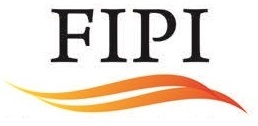 Entry FormSustainably Growing Corporate of the YearName of the Organisation: _________Closing date for submission:September 06, 2021Website: www.fipi.org.inEligibility CriterionThe award is open to all Oil & Gas Companies operating in India.Please carefully read the Terms and Conditions of the FIPI Awards Scheme, https://www.fipi.org.in/Upload/Awards_TermsConditions.pdfQuestionnairePlease provide a brief write up on your company’s profile. Write up by applicant (Not more than 300 words)Quantitative Information List of Attachments (Optional), if anyName of Company:Mailing Address: Details of the approving authority:Note: Approving authority should not be below the rank of Head of the department/Regional head/Director/CEO.Name:Title: Phone number: E-mail address: Signature:Name and contact details of the official to be contacted in case of any query with regard to the applicationPlease specify name and designation of the person(s) who will be accepting the award if the applicant is chosen as the winner:Please give justification for applying for this award highlighting significant achievements in promoting sustainable growth during 2020-21. Write up by applicant (Not more than 300 words)Sr. No.Evaluation parameterResponse1CSR Spending2Health Safety and Environment (HSE)Penalties attracted due to any violation in following Acts and rules during 2020-21Penalties attracted due to any violation in following Acts and rules during 2020-213Spending in skill development4Capex for renewable/ EV/ biofuels as line of business in year 2020-21% of Capex for RE/EV/biofuels in total investments made by the company in year 2020-21% of Capex for RE/EV/biofuels in total investments made by the company in year 2020-215Water saving measures6Percentage reduction in energy intensity over the past two years7Increase in carbon footprint of the company8Impact on societyDetails of initiatives in bullet points (with quantifiable measures) taken by the company which was successful in improving societyDetails of initiatives in bullet points (with quantifiable measures) taken by the company which was successful in improving societyS. NoDescription12345